                     Журнал направлений и записей Доступ к журналу имеют АРМ регистратора МО, врача поликлиники, диагностики,  АРМ call центра действия доступны только с направлениями-записями, созданными в call - центре., стоматолога. Рассмотрим пример с АРМ регистратора, что бы открыть журнал нажмите кнопку Журнал направлений и записей. 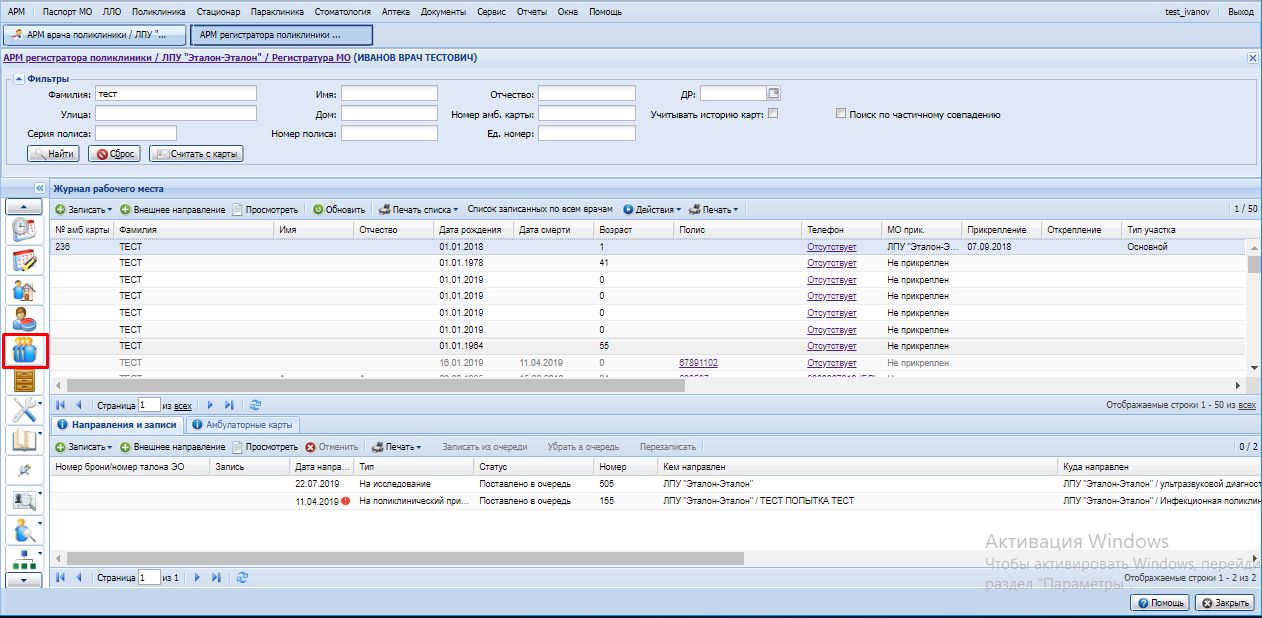 Откроется форма Журнал направлений и записей, где будет возможность Искать направление, выписать направление, отменить его, удалять и перезаписывать пациента.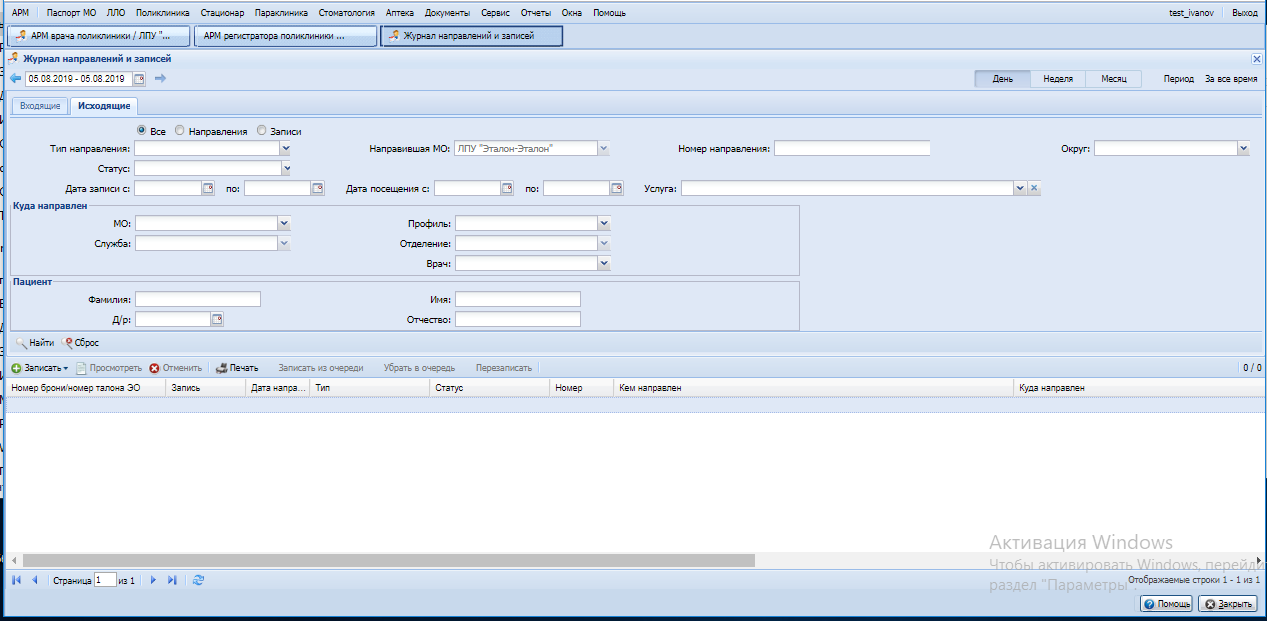 Для примера, выпишем тестовому пациенту направление, для этого нажмите кнопку записать, далее выберите записать с электронным направлением или без 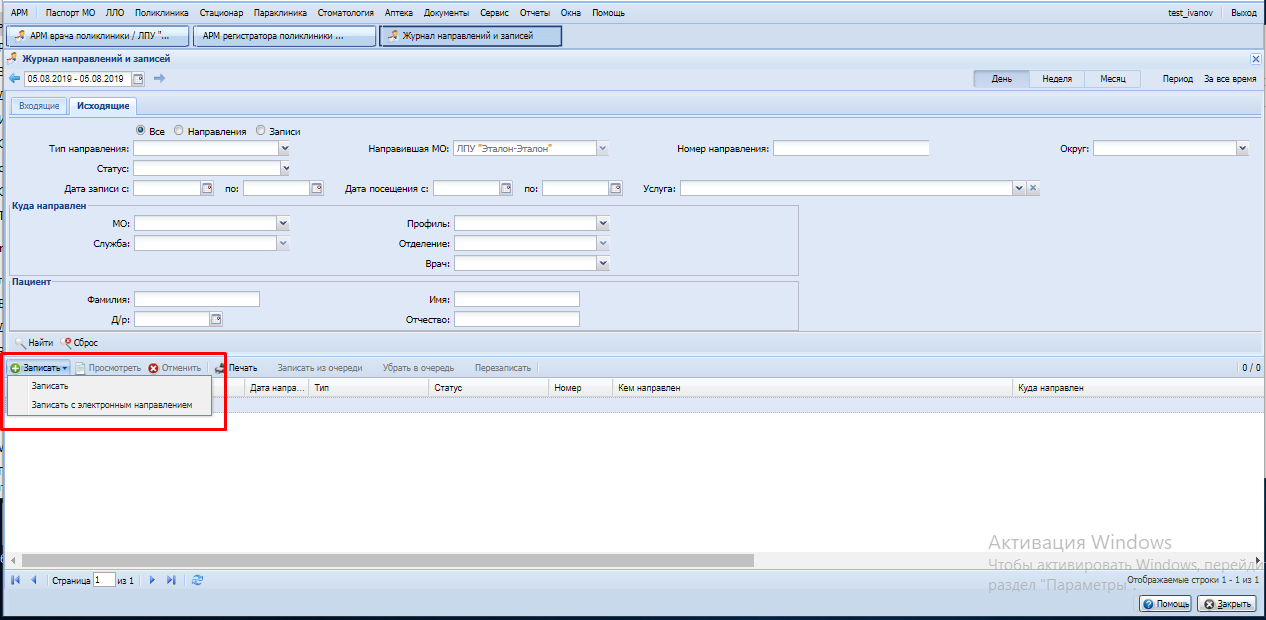 Запишем с электронным направлением, далее откроется форма поиска человека, находим нужного пациента и нажимаем кнопку Выбрать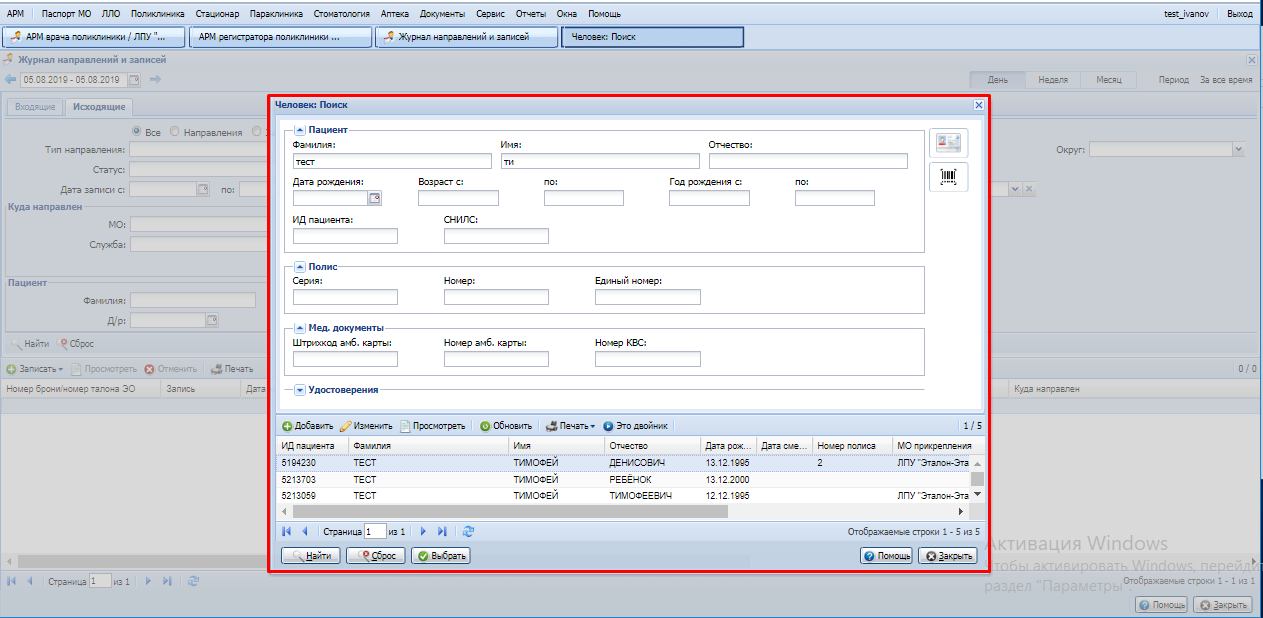 После того, как выбрали пациента, откроется форма мастера выписки направлений, где нам нужно выбрать тип направления, возьмем для примера тип На консультацию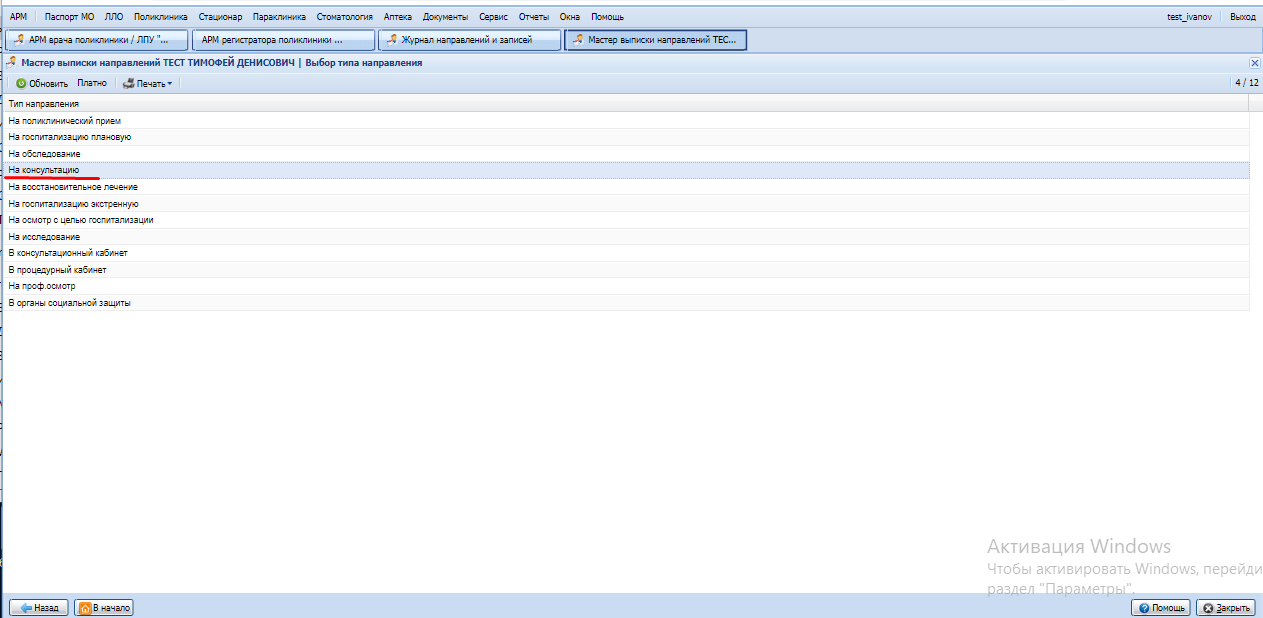 Для подтверждения выбора, нужно 2 раза кликнуть мышкой.После выбора типа направления, откроется форма Мастера выписки направлений, где по фильтру можно найти МО в системе промед или выписать направление в другую МО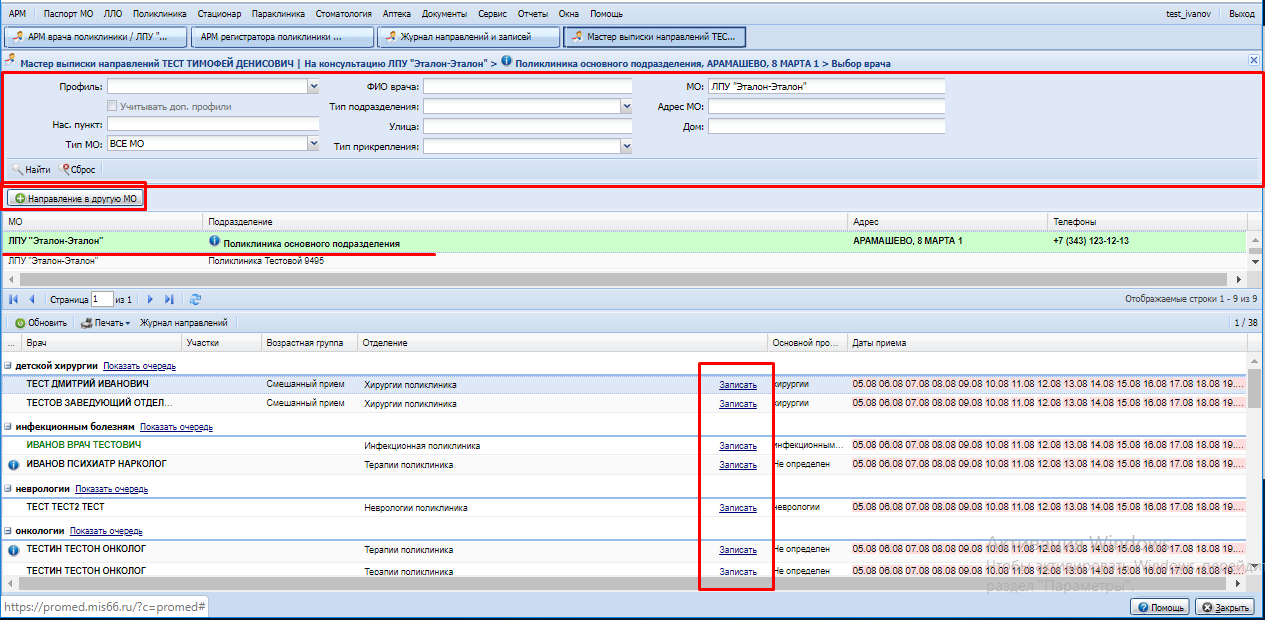 Для записи в другую МО нажмите кнопку Направление в другую МО, Откроется форма Направление: Добавление.  Где нужно указать Дату, вид оплаты, Организацию направления, Профиль, диагноз, обоснование, врача, который выписывает направление, код врача и Зав. Отделением, после внесения всех данных, нажмите кнопку Сохранить.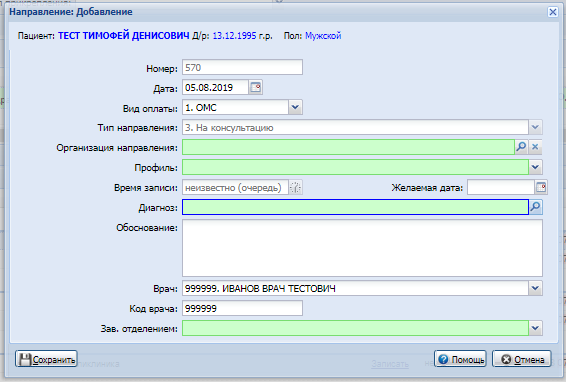 Направление будет выписано.Для записи в свою МО нужно выбрать ее из списка и ниже выбрать нужного специалиста и нажать на кнопку Записать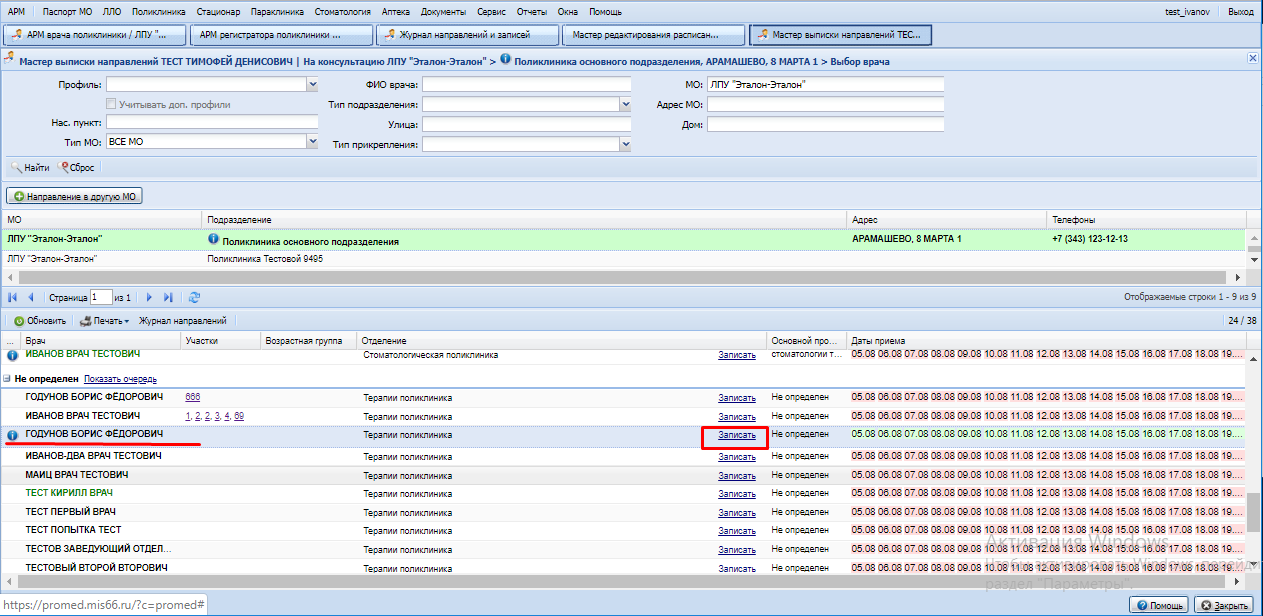 Откроется расписание на данного врача, где выбираем интересующую нас бирку и нажимаем на нее 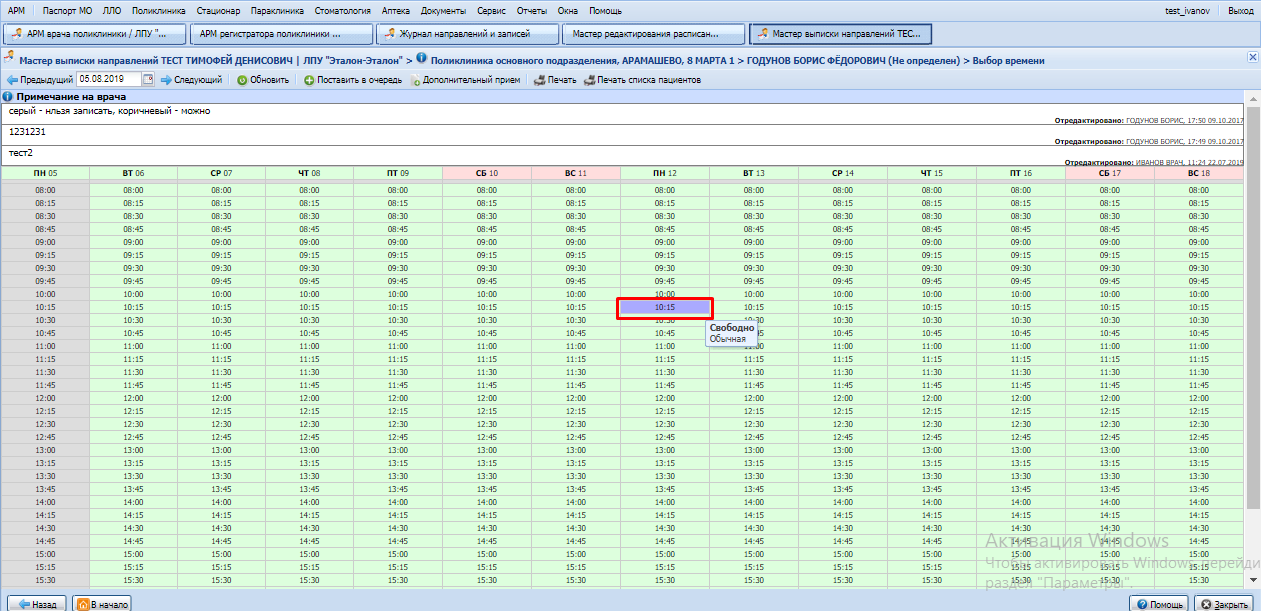 Откроется форма Направления, где так же указываем все данные и нажимаем сохранить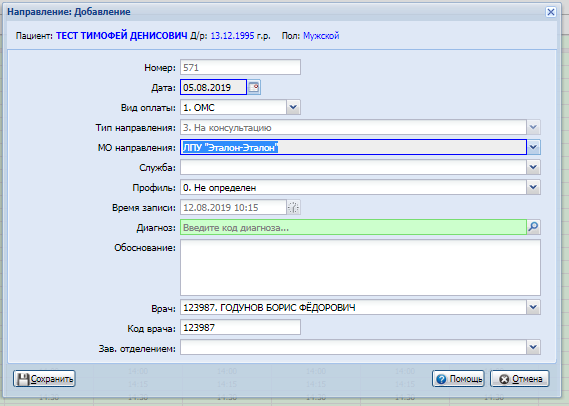 После сохранения, откроется расписание данного специалиста и там будет указана наша запись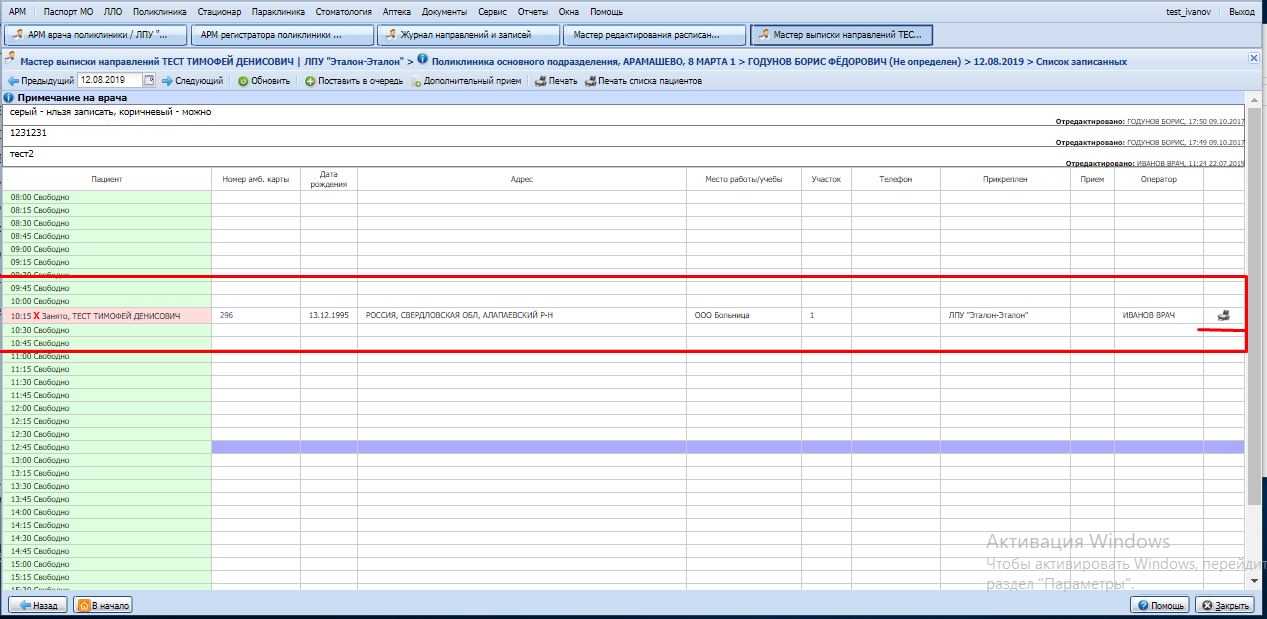 Здесь можно вывести направление на печать, нужно будет нажать на кнопку печати.Так же, если нету свободных бирок, можете поставить в очередь и запись будет в порядке очереди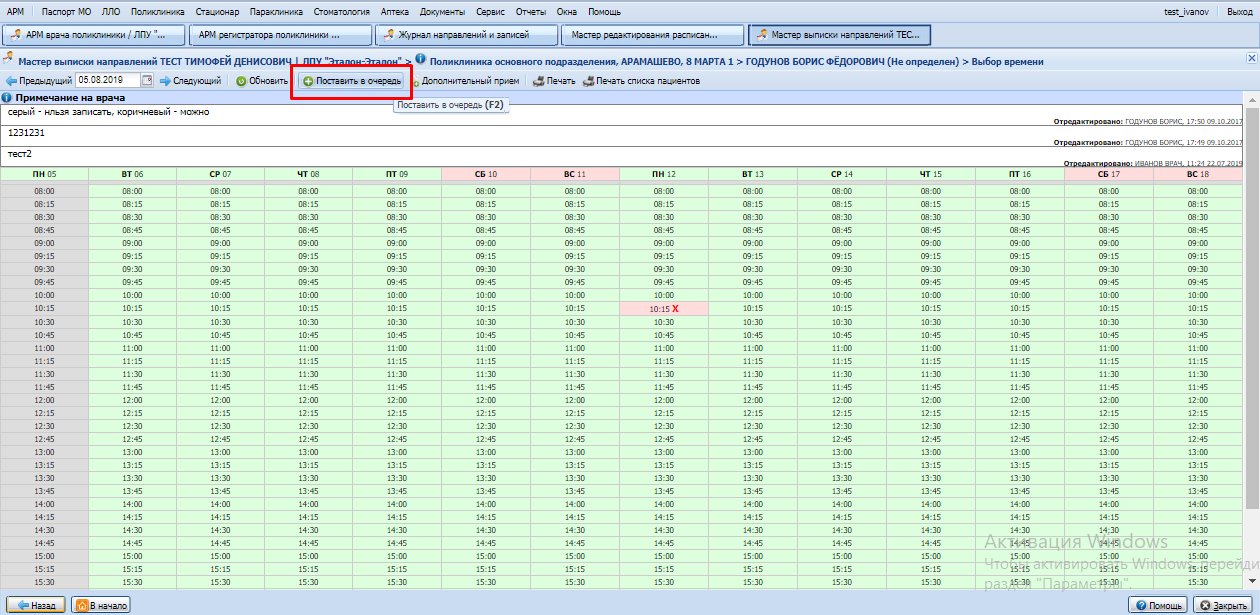 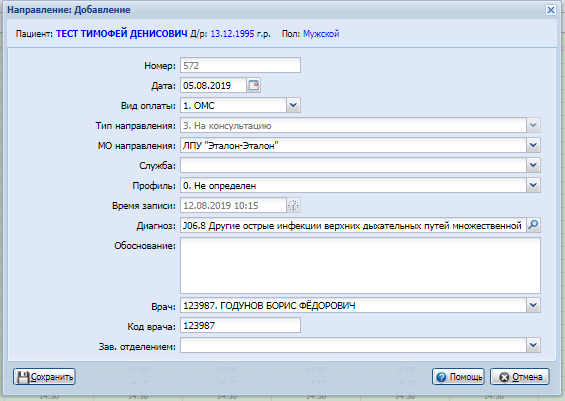 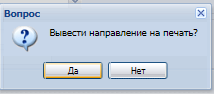 Так же появится форма выписки Направлений и после направление можно будет вывести на печать.Найти нужное направление вы можете через фильтр в форме журнал направлений и записей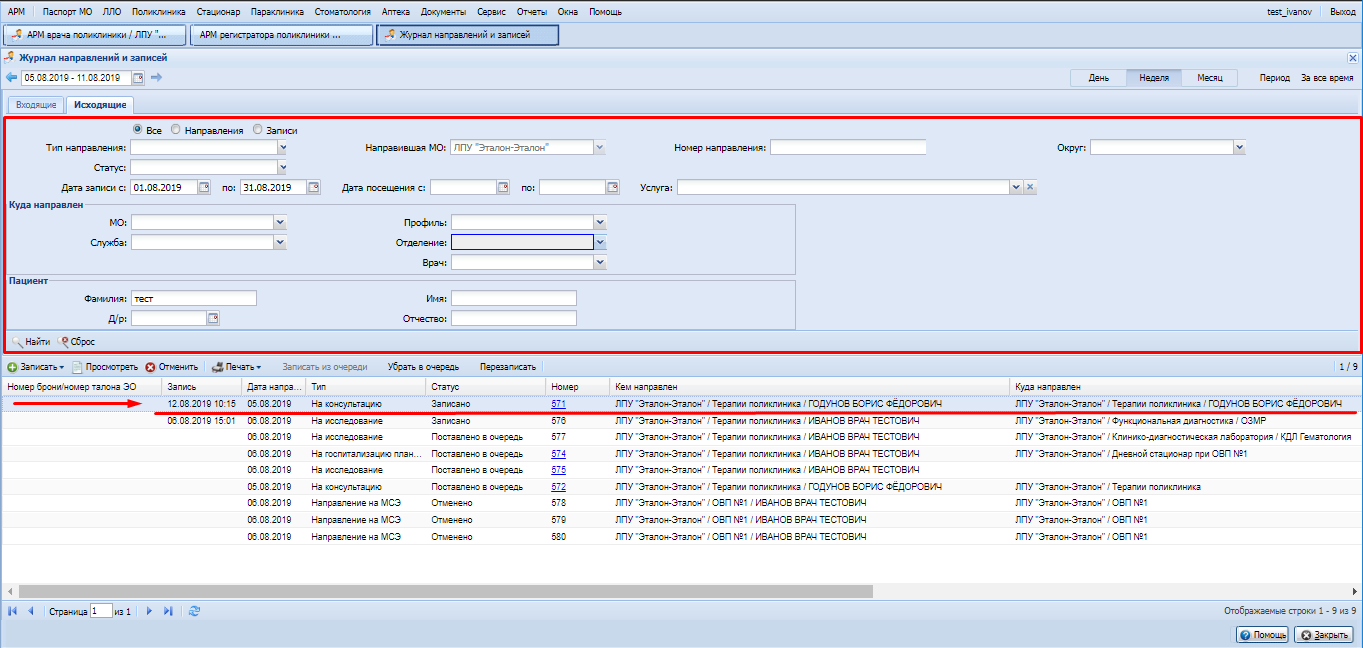 Выбранное направление можно будет просмотреть, отменить, убрать в очередь и перезаписать.При нажатии кнопки Просмотреть откроется форма просмотра направления, где его можно просмотреть и распечатать.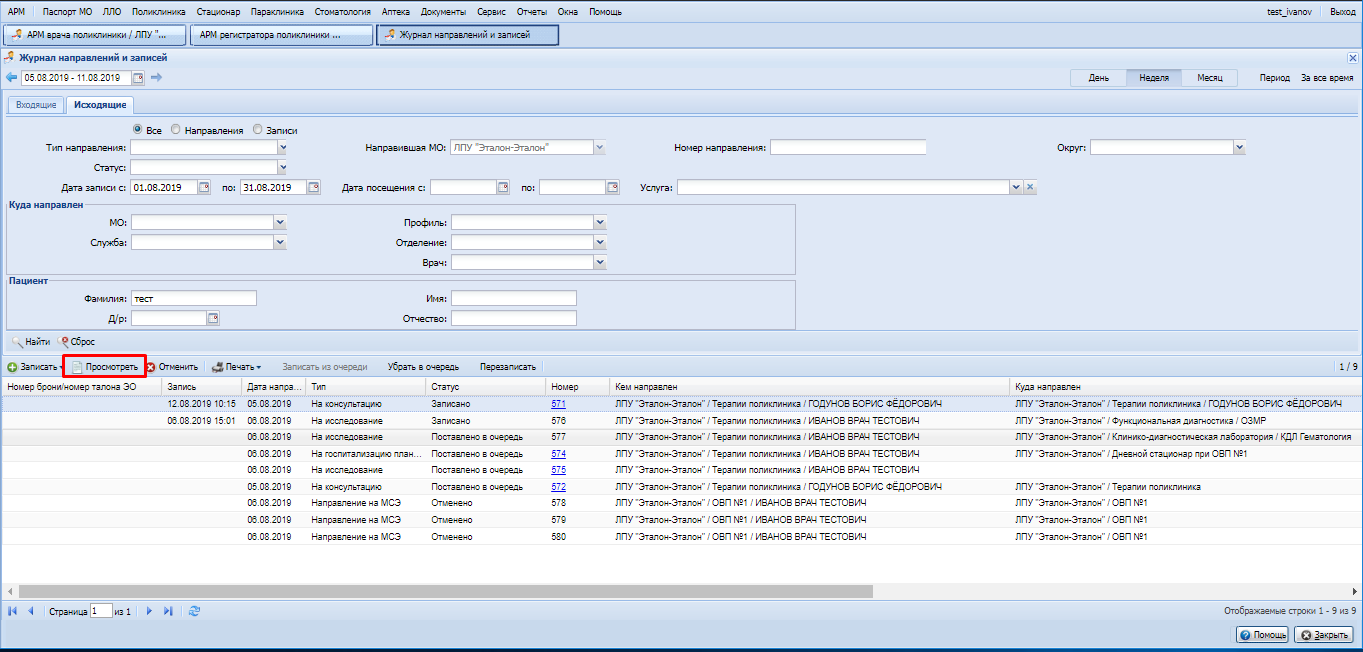 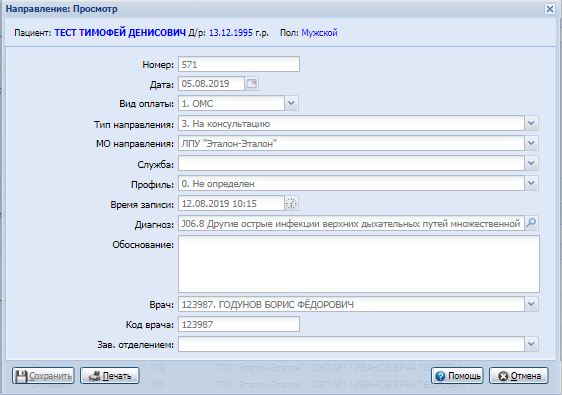 Для отмены направления требуется нажать кнопку Отменить, выбрать причину отмены из списка, можно добавить комментарий и нажать кнопку Выбрать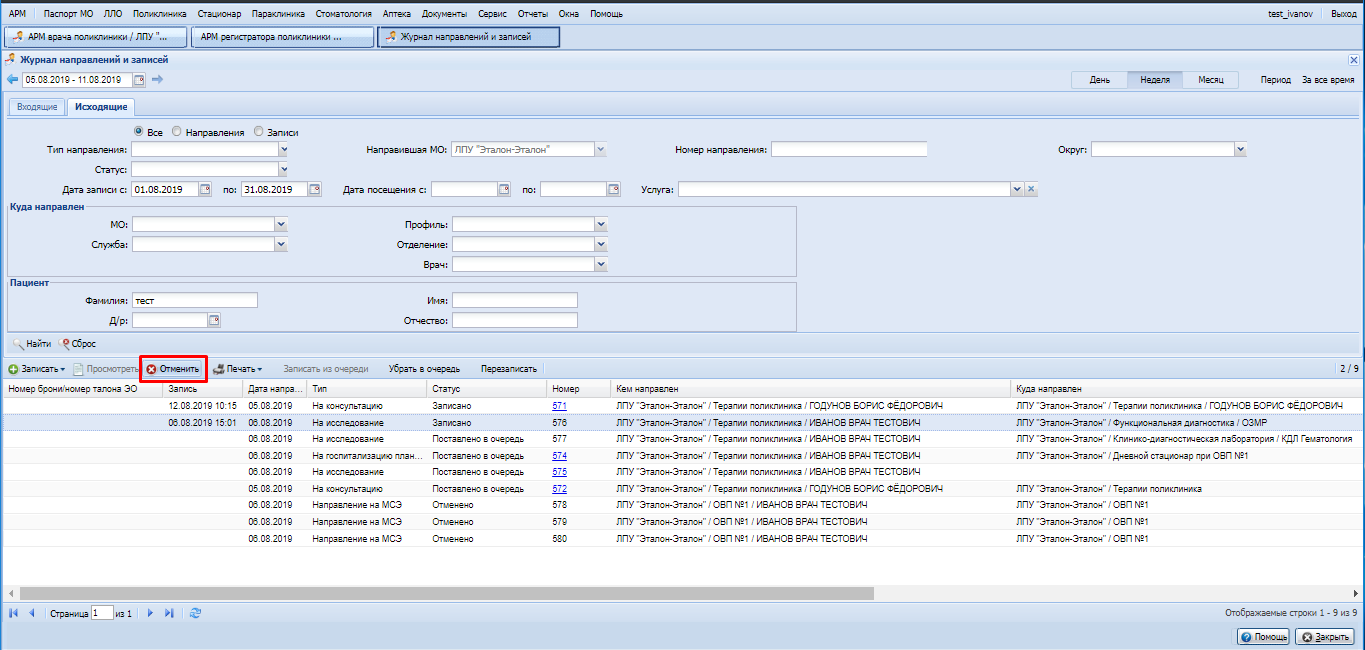 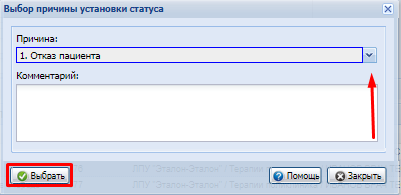 Направления которые записаны в очередь, можно записать на конкретную бирку, для этого нужно выбрать направление из очереди и нажать кнопку Записать из очереди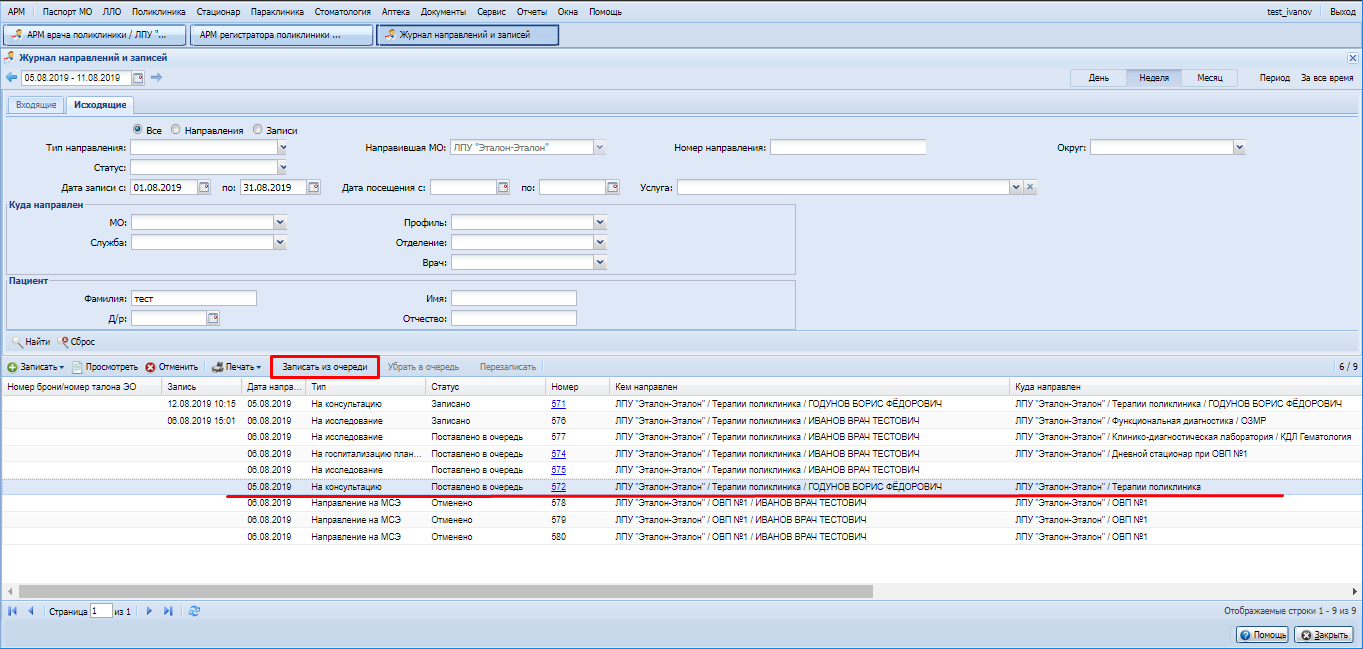 Откроется форма Мастера выписки направлений, через фильтр можно найти необходимую МО и выбрать ее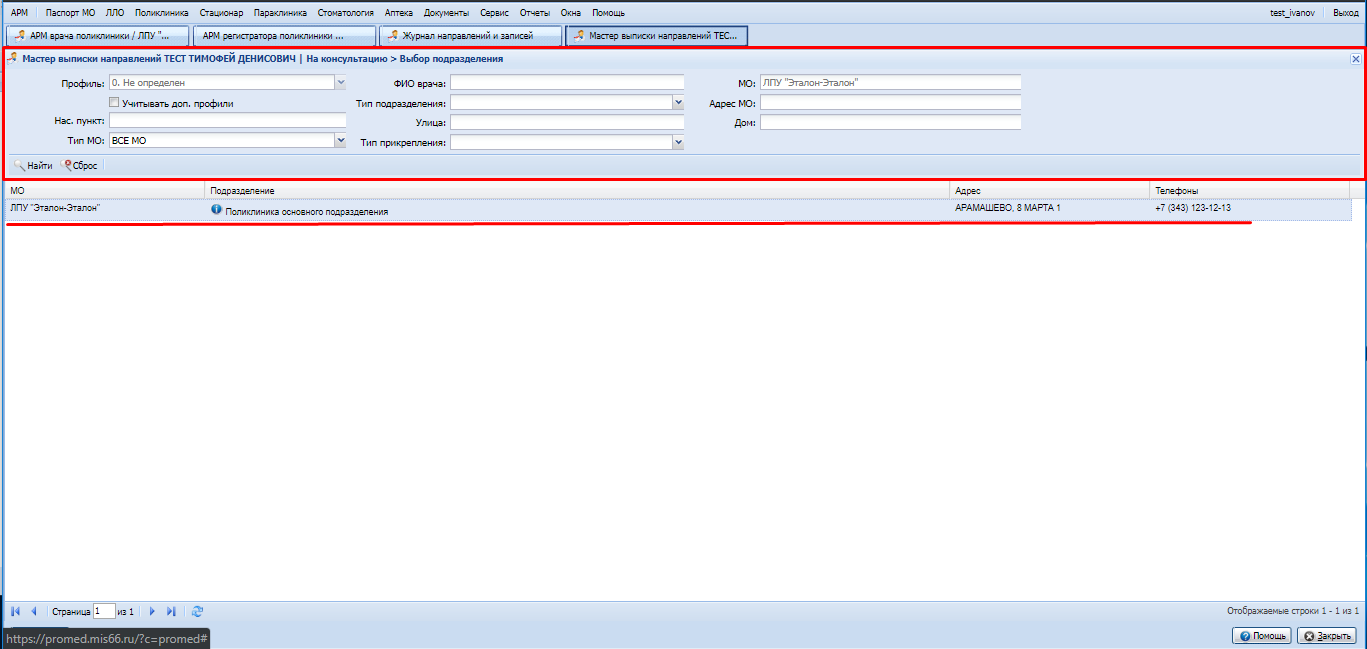 После выбора МО появятся специалисты для выбора, для записи нужно нажать на кнопку Записать, откроется форма выбора времени.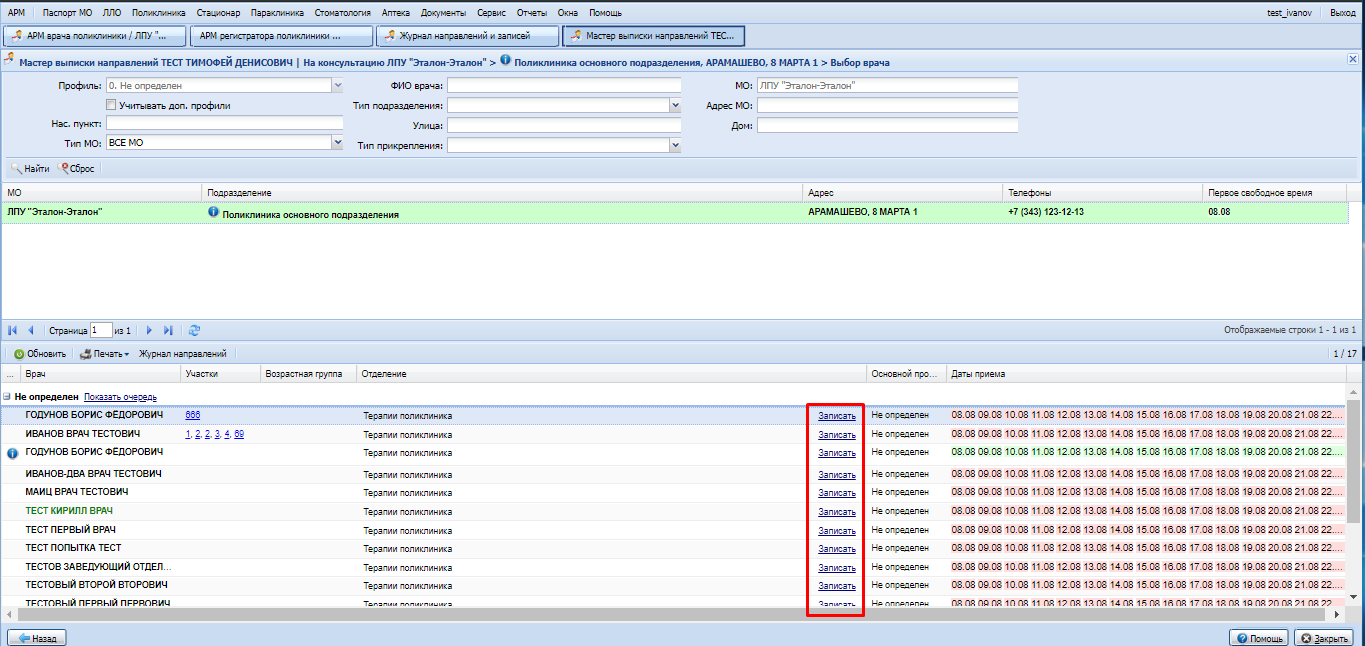 Выписанное направление можно убрать в очередь, при необходимости освободить время приёма, для этого нажмите кнопку Убрать в очередь, появится предупреждение, для подтверждения нажмите кнопку Да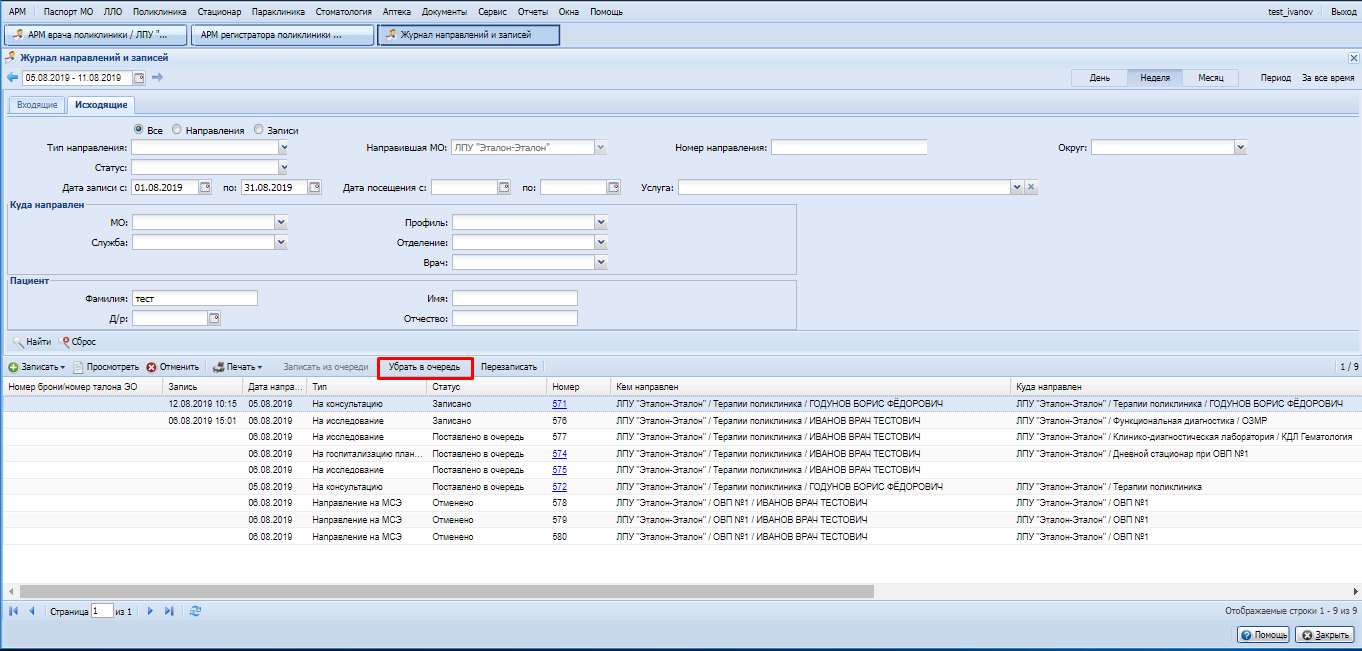 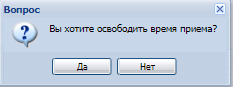 Выписанное направление можно перезаписать, для этого выберите направление и нажмите кнопку Перезаписать.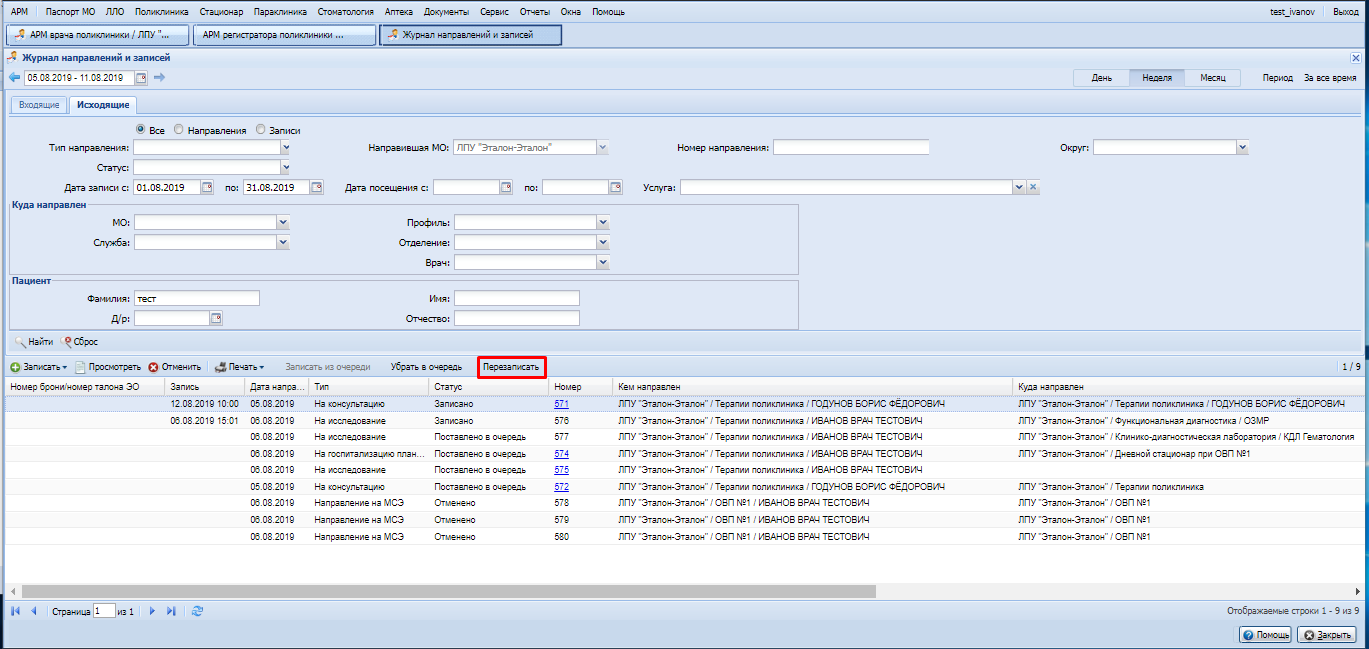 Откроется форма Мастер выписки направлений где вы можете выбрать дату и время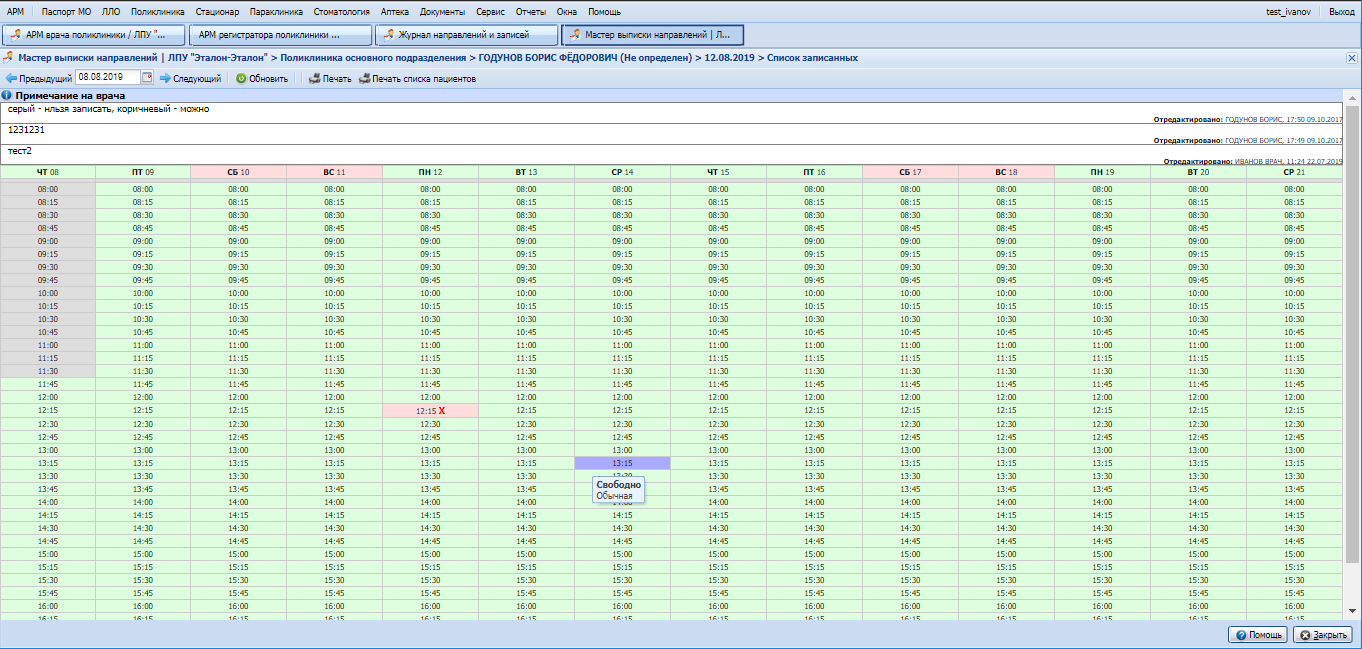 